ที่  นม  ๙๙๑๐4/ว	                         องค์การบริหารส่วนตำบลลุงเขว้า							               อำเภอหนองบุญมาก  จังหวัดนครราชสีมา							     ๓๐๔๑๐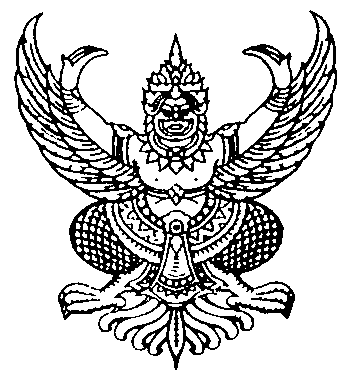                                 		            30  ตุลาคม  2560เรื่อง    ขอเชิญเข้าร่วมกิจกรรมงานวันลอยกระทง  ประจำปี  2560เรียน    กำนัน ,ผู้ใหญ่บ้านทุกหมู่บ้าน, สมาชิกทุกหมู่บ้าน                  ด้วยองค์การบริหารส่วนตำบลลุงเขว้าได้กำหนดจัดกิจกรรมงานวันลอยกระทงตำบลลุงเขว้า  ประจำปี  2560  ในวันที่  3  พฤศจิกายน  2560  ณ  บริเวณวัดบ้านลุงเขว้า                  องค์การบริหารส่วนตำบลลุงเขว้า  จึงขอเชิญท่านเข้าร่วมกิจกรรมดังกล่าว  และขอความร่วมมือกำนัน  ผู้ใหญ่บ้าน  ประกาศและประชาสัมพันธ์ให้ประชาชนในเขตตำบลลุงเขว้าทราบและสนใจเข้าร่วมกิจกรรมดังกล่าว        จึงเรียนมาเพื่อประชาสัมพันธ์ให้ทราบโดยทั่วกัน                                                      ขอแสดงความนับถือ                                                     (นายจรูญ  นอกกระโทก)                                                นายกองค์การบริหารส่วนตำบลลุงเขว้ากองการศึกษาฯโทร 0-44756-461-2“ ยึดมั่นธรรมาภิบาล  บริการเพื่อประชาชน” 